À retourner par courriel avant le 29 janvier 2020
à Lucie Rose-Bickel
rosel@grics.ca En prévision de l’élaboration des épreuves dans le programme Usinage – DEP 5371, nous vous invitons à participer aux travaux, qui incluront la détermination des spécifications (30 points) et l’élaboration des épreuves.Veuillez nous préciser le nom et les coordonnées de la personne désignée. S.V.P., ne remplir qu’un seul formulaire par centre de formation professionnelle.Inscrivez cinq compétences pour lesquelles vous auriez de l’intérêt à déterminer les spécifications et à élaborer des épreuves. Nous vous attribuerons une ou plusieurs compétences. Ensuite, nous vous enverrons une formation initiale sous forme de capsule vidéo et vous recevrez les documents préparatoires, ainsi que les premiers échéanciers. Nous tenterons, dans la mesure du possible et dépendamment du taux de participation, de respecter vos choix.Pour toute question : Lucie Rose-Bickel 514 251-3700, poste 3885L’équipe BIM-FP vous remercie de votre précieuse collaboration!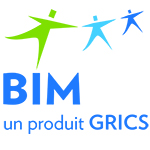 Formulaire de participationBIM - FORMATION PROFESSIONNELLE
Travaux d’élaboration des spécifications et des épreuvesProgrammeCentre de formation
professionnelleNom de la personne
responsableTéléphoneCourrielUsinage
DEP 5371Choix 1 :Choix 2 :Choix 3 :Choix 4Choix 5